雲林縣警察局西螺分局受理民眾申請道路臨時使用範圍平面圖備註：(1)請標示道路輻寬（含路面邊線、車道線）及使用範圍之長、寬（單位：公尺），並以斜線標示使用範圍，如近路口，請標示相對距離。(2)請詳細註明道路名稱、門牌號碼。(3)使用範圍不得逾道路輻寬二分之ㄧ，且須有保持車道4公尺供人車通行。(4)有下列情形之一者，不予核准：省道、聯外道路、交通繁忙路段、6公尺以下巷弄、交叉路口內，同一地點及時間已有他人申請舉辦活動並經核准。雲林縣警察局西螺分局受理民眾臨時使用道路案件注意事項適用範圍為道路交通安全規則第137、142條所列舉各款妨礙交通之情事及非屬集會遊行有臨時佔用道路需要之活動。所申請活動如另涉其他行政機關主管權責，或法令另有規定者從其個別規定，不適用本表。(如大型活動使用道路應依「雲林縣各機關團體舉辦各類大型活動使用道路管理要點」、封閉道路須依公路法第79條及公路用地使用規則第5條逕向道路主管機關申請。)3、依據雲林縣臨時使用道路搭棚辦理殯葬事宜管理辦法第四條申請臨時使用道路搭棚辦理殯葬事宜者，應於使用道路五日前具備下列文件，向當地警察分駐（派出）所申請，經所屬警察分局審核後，應於使用道路二日前將審核結果以書面通知申請人。一、申請書。二、申請人身分證明文件。三、使用道路範圍平面圖。 使用道路搭棚治喪以二日為限，申請人應於核准使用時間截止前回復原狀。他法令有禁止使用道路搭棚規定者，從其規定。」依據雲林縣殯葬管理條例第68條略以：不得有製造噪音、深夜喧嘩或其他妨礙公眾安寧、善良風 俗之情事，且不得於晚間9時至翌日上午7時使用擴音設備。申請使用道路以次要道路交通流量較小者為主；另有下列情形之一者，不予核准：省道、聯外道路、交通繁忙路段、以下巷弄、同一地點及時間已有他人申請舉辦活動並經核准。6、不得有商業活動之行為。許可後逾越限制時間、範圍或全面封閉道路，依據行政程序法第123條暨道路交通管理條例第82條規定，本機關保留行政處分之廢止權及處新台幣1200元至2400元罰鍰；並立即改善。【申請人於使用道路期間損壞道路或影響公共安全，應負賠償及相關責任。】道路使用不得超過(現有道路)2分之1，須有保持車道供人車通行，且亦不得封閉道路。申請使用道路兩端前20處設置告示牌（日間）警示燈（夜間/併派員交通疏導），以確保往來人車安全，另避免破壞道路及其附屬設施，使用後務必恢復道路及環境整潔。10、依道路交通安全規則第一百四十一條規定：「興修房屋或其他工程，未經公路主管機關或市區道路主管機關許可，不得使用道路。11、興修房屋或其他工程請向當地鄉、鎮、市公所、縣政府權責單位或道路工務段單位申請。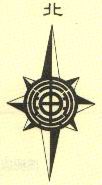 申請人：                                      參加人數：